Старшая группа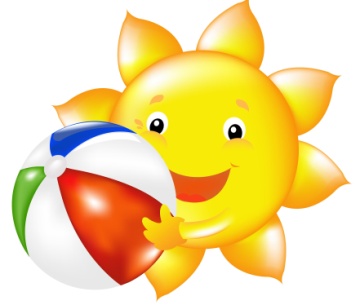  Задания логопеда на летоРодителям детей, имеющих речевые недостатки, и летом нельзя забывать о своих проблемах. Важно помнить, что сформированные в течение года навыки за летний период могут, как укрепиться и войти в привычный стереотип, так и «потеряться». В летний период можно снизить интенсивность занятий, но не забывать о них совсем.1. Обобщающие слова:Задания: а) назови одним общим словомб) Какую обувь (одежду и т.д.) ты знаешь?Материал: Одежда: свитер, платье, костюм, шорты, юбка, колготки и т.д.; Обувь: тапки, сапоги, кроссовки, туфли, валенки, ботинки и т.д.; Посуда: кастрюля, сковорода, тарелка, блюдце, вилка, чашка и т.д.. Грибы: мухомор, лисичка, подосиновик, подберезовик и т.д.; Овощи: картофель, помидор, репа, лук и т.д.; Фрукты: яблоко, апельсин, груша, персик и т.д.; Цветы: тюльпан, роза, гвоздика, одуванчик, ромашка и т.д.; Деревья: липа, береза, тополь, осина, дуб и т.д. Инструменты: пила, топор, отвертка, дрель, лопата и т.д.; Материалы: дерево, железо, пластмасса, бумага и т.д.; Профессии: повар, плотник, водитель, врач и т.д.; Животные: кошка, собака, волк, лиса, еж и т.д.; Птицы: снегирь, синица, журавль, утка, гусь и т.д.; Мебель: кровать, стол, тумбочка шкаф и т.д.; Бытовые приборы: холодильник, утюг, стиральная машина, пылесос, миксер и т.д.; Транспорт: велосипед, автобус, поезд, вертолет и т.д. Насекомые: бабочка, паук, кузнечик, оса, пчела и т.д.; Рыбы: щука, ерш, сом, судак, акула, скат и т.д.; Времена года: зима, весна, лето, осень; Месяцы: январь, февраль, март, апрель, май и т.д.2. Слова антонимы:
Задание: а) скажи наоборот;б) что может быть длинным, горьким и т.д.? А коротким (сладким и т.д.)?Материал:3. Притяжательные прилагательныеЗадания: Чья морда? Чьи уши? Чей хвост?Материал:У волка - волчья, волчьи, волчийУ зайца - заячья, заячьи, заячийУ белки - беличья, беличьи, беличийУ собаки - собачья, собачьи, собачийУ кошки - кошачья, кошачьи, кошачийУ медведя - медвежья, медвежьи, медвежийУ лисы - лисья, лисьи, лисийУ козы - козья, козьи, козийУ коровы - коровья, коровьи, коровийУ лошади - лошадиная, лошадиные, лошадиныйУ оленя - оленья, оленьи, оленийИ т.п.4. Относительные прилагательныеЗадания: Какая? Какой?Материал:Ручка из пластмассы - пластмассоваяМатрешка из дерева - деревяннаяСумка из кожи - кожанаяСтакан из стекла - стеклянныйШуба из меха - меховаяГвоздь из железа - железныйЛожка из металла - металлическаяСамолетик из бумаги - бумажныйРубашка изо льна - льнянаяПлатье из шелка - шелковоеНоски из шерсти - шерстяныеСапоги из резины - резиновыеСироп из яблок - яблочныйКомпот из клубники - клубничныйСок из клюквы - клюквенныйВаренье из вишни – вишневоеИ т.п.5. Упражнения для развития фонематических процессов1. Услышишь слово с заданным звуком (например, со звуком С) - хлопни (вата, сом, нос, зуб, бинт,…)2. Выделить гласный звук, стоящий в начале слова. Например, какой первый звук в слове ААААня? – А. Ууууууутка? – У и т.д.3. Выделить гласный звук, стоящий в конце слова. Например, какой последний звук в слове усыыы? – Ы.4. Выделить согласный звук, стоящий в конце слова. Например, какой последний звук в слове маК (последний звук К выделяем голосом, произносим громче)? – К.5. Составить слова из заданного количества звуков (Послушай какое слово получилось? К, О, Т – Кот.6. Определение количества слогов в слове (хлопками). Сколько слогов в слове «мо-ло-ток»? - 37. Узнавание слов, предъявленных ребёнку в виде последовательно произнесённых слогов. Какое слово получится из слогов: го, ло, ва? - Голова.Большой - маленький Длинный - короткийВысокий - низкийШирокий - узкийТолстый - тонкийВеселый - грустныйЗдоровый - больнойЧистый - грязныйГорький - сладкийСухой - мокрыйПрямой - кривойСытый - голодныйОстрый - тупойПолный - пустойТвердый - мягкийНовый - старыйХолодный - горячийСветло - темноБыстро - медленноМало - многоТяжело - легкоБлизко - далеко